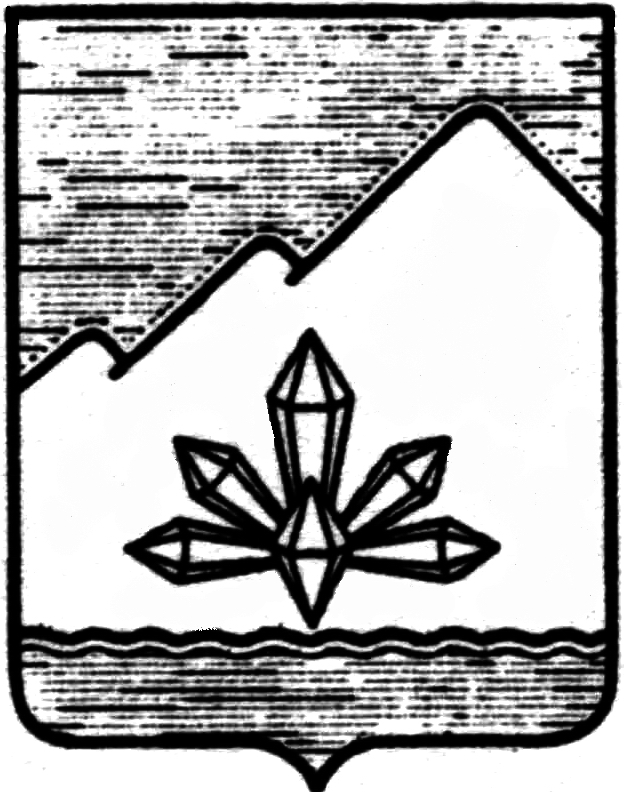 АДМИНИСТРАЦИЯ ДАЛЬНЕГОРСКОГО ГОРОДСКОГО ОКРУГА 
ПРИМОРСКОГО КРАЯПОСТАНОВЛЕНИЕОб утверждении Правил определения нормативных затрат на обеспечение функций администрации Дальнегорского городского округа, органов администрацииДальнегорского городского округа, имеющих статус юридических лиц, и подведомственных им казенных учрежденийВ соответствии с пунктом 2 части 4 статьи 19 Федерального закона от 05.04.2013 года № 44-ФЗ «О контрактной системе в сфере закупок товаров, работ, услуг для обеспечения государственных и муниципальных нужд», постановлением Правительства Российской Федерации от 13 октября 2014 г. № 1047 «Об общих требованиях к определению нормативных затрат на обеспечение функций государственных органов, органов управления государственными внебюджетными органами и муниципальных органов», распоряжением администрации Дальнегорского городского округа от 08 октября 2015 г. № 283-ра «Об утверждении плана подготовки (разработки и принятия) муниципальных правовых актов о нормировании в сфере закупок», постановлением администрации Дальнегорского городского округа от 19 октября 2015г. № 579-па « Об утверждении Требований к порядку разработки и принятия правовых актов о нормировании в сфере закупок для обеспечения муниципальных нужд, содержанию указанных актов и обеспечению их исполнения», руководствуясь Гражданским кодексом Российской Федерации, Бюджетным кодексом Российской Федерации, Уставом Дальнегорского городского округа, администрация Дальнегорского городского округаПОСТАНОВЛЯЕТ:Утвердить прилагаемые Правила определения нормативных затрат на обеспечение функций администрации Дальнегорского городского округа, органов администрации Дальнегорского городского округа, имеющих статус юридических лиц, и подведомственных им казенных учреждений (далее - Правила).Разместить настоящее постановление на официальном Интернет -сайте Дальнегорского городского округа.Контроль за исполнением настоящего постановления возложить на первого заместителя главы администрации Дальнегорского городского округа. Настоящее постановление вступает в силу с 1 января 2016 года.Глава Дальнегорскогогородского округа				   				              И.В. Сахута  УТВЕРЖДЕНЫпостановлением администрации     Дальнегорского городского округа     от 30.10.2015 2015 г. № 623-паПравила определения нормативных затрат на обеспечение функций администрации Дальнегорского городского округа, органов администрацииДальнегорского городского округа, имеющих статус юридических лиц, и подведомственных им казенных учрежденийНастоящие Правила определения нормативных затрат на обеспечение функций администрации Дальнегорского городского округа, органов администрации Дальнегорского городского округа, имеющих статус юридических лиц и подведомственных им казенных учреждений (далее – Правила) устанавливают порядок определения нормативных затрат на обеспечение функций администрации Дальнегорского городского округа, органов администрации Дальнегорского городского округа, имеющих статус юридических лиц (далее - муниципальные органы), и подведомственных им казенных учреждений в части закупок товаров, работ и услуг (далее – нормативные затраты).2.	Нормативные затраты применяются для обоснования объекта и (или) объёктов закупки соответствующего муниципального органа и подведомственных ему казённых учреждений.3.	Нормативные затраты определяются муниципальными органами на основании «Методики определения нормативных затрат на обеспечение функций администрации Дальнегорского городского округа, органов администрации Дальнегорского городского округа, имеющих статус юридических лиц, и подведомственных им казенных учреждений» (приложение к Правилам), (далее -Методика). Нормативные затраты порядок определения которых не установлен Методикой, определяются в порядке устанавливаемом муниципальными органами.Общий объем затрат, связанных с закупкой товаров, работ и услуг, рассчитанный на основе нормативных затрат, не может превышать объема лимитов бюджетных обязательств, доведенных до муниципальных органов и находящихся в их ведении подведомственных казённых учреждений на закупку товаров, работ и услуг в рамках исполнения бюджета Дальнегорского городского округа.Муниципальные органы разрабатывают и утверждают индивидуальные (установленные для каждого работника) и (или) коллективные (установленные для нескольких работников), формируемые по категориям или группам должностей (исходя из специфики функций и полномочий муниципального органа должностных обязанностей его работников следующие нормативы:- количества абонентских номеров пользовательского (оконечного) оборудования;- цены предоставляемых услуг связи; - количества SIM-карт;- цены и количества принтеров, многофункциональных устройств и копировальных аппаратов (оргтехники);- цены и количества носителей информации;- цены и количества расходных материалов для различных типов принтеров, многофункциональных устройств, копировальных аппаратов (оргтехники);- цены и количества материальных запасов для нужд гражданской обороны;- иных товаров и услуг для нужд гражданской обороны;- перечня периодических печатных изданий и справочной литературы;- цены и количества транспортных средств с учетом нормативов, предусмотренных Методикой;- цены и количества мебели;- цены и количества канцелярских принадлежностей;- цены и количества хозяйственных товаров и принадлежностей;- иных товаров и услуг, необходимых для осуществления функций и полномочий муниципальных органов, должностных обязанностей его работников.При утверждении нормативных затрат в отношении проведения текущего ремонта, муниципальные органы учитывают его периодичность, предусмотренную Методикой.  Количество планируемых к приобретению товаров (основных средств и материальных запасов) определяется с учетом фактического наличия количества товаров, учитываемых на балансе у муниципальных органов и подведомственных им казенных учреждений.В отношении товаров, относящихся к основным средствам, устанавливаются сроки их полезного использования в соответствии с требованиями действующего законодательства Российской Федерации о бухгалтерском учете или исходя из предполагаемого срока их фактического использования. При этом предполагаемый срок фактического использования не может быть меньше срока полезного использования, определяемого в соответствии с требованиями действующего законодательства Российской Федерации о бухгалтерском учете.Нормативные затраты подлежат размещению в единой информационной системе в сфере закупок.30 октября 2015г.        г. Дальнегорск№623 -па